ΑΝΑΚΟΙΝΩΣΗΛαμβάνοντας υπόψη την υπ’ αριθμ. 18/20-12-2018 Απόφαση Συγκλήτου της 143ης Συνεδρίασης με ΑΔΑ: ΨΤ2Γ469Β7Δ-Γ1Δ σας ενημερώνουμε ότι την Παρασκευή 15/3/2019 και ώρα 10:00  στα γραφεία της Διεύθυνσης Οικονομικής Διαχείρισης και Προγραμματισμού, Τμήμα Προμηθειών του Πανεπιστημίου Πελοποννήσου στην Τρίπολη (επί της οδού Ακαδημαϊκού Βλάχου - Κεντρικό κτίριο Ο.Α.Ε.Δ.) θα πραγματοποιηθεί δημόσια κλήρωση, βάσει:Του άρθρου 26 του Ν.4024/2011 (ΦΕΚ226/Α΄/27-10-2011), Του άρθρου 221 του Ν. 4412/2016 (ΦΕΚ 147/Α/08-08-2016)Η Κλήρωση αφορά μέλη για τις κάτωθι επιτροπές:Α. α) Επιτροπή Διενέργειας & Αξιολόγησης, Τακτικά και Αναπληρωματικά Μέλη β) Επιτροπή Αξιολόγησης Ενστάσεων, Τακτικά και Αναπληρωματικά Μέληγια τον Συνοπτικό Διαγωνισμό Προμήθειας Γραφικής ύλης για τις ανάγκες των Υπηρεσιών και των Σχολών του Πανεπιστημίου Πελοποννήσου για το έτος 2019. Β. α) Επιτροπή Διενέργειας & Αξιολόγησης, Τακτικά και Αναπληρωματικά Μέλη β) Επιτροπή Αξιολόγησης Ενστάσεων, Τακτικά και Αναπληρωματικά Μέληγια τον Συνοπτικό Διαγωνισμό Προμήθειας καυσίμων, πετρελαίου θέρμανσης για τις ανάγκες του Πανεπιστημίου Πελοποννήσου. Γ. α) Επιτροπή Διενέργειας & Αξιολόγησης, Τακτικά και Αναπληρωματικά Μέληβ) Επιτροπή Αξιολόγησης Ενστάσεων, Τακτικά και Αναπληρωματικά Μέλη για τον Πλειοδοτικό Διαγωνισμό για την προμήθεια και εγκατάσταση δύο (2) αυτόματων μηχανημάτων πώλησης στην πόλη του Ναυπλίου για τις ανάγκες της Σχολής Καλών Τεχνών. Η  ΠροϊσταμένηΤης Διεύθυνσης Οικονομικής Διαχείρισης&  ΠρογραμματισμούΤσετσώνη  Παρασκευή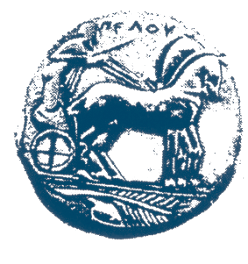 ΕΛΛΗΝΙΚΗ ΔΗΜΟΚΡΑΤΙΑΠΑΝΕΠΙΣΤΗΜΙΟ ΠΕΛΟΠΟΝΝΗΣΟΥΕΡΥΘΡΟΥ  ΣΤΑΥΡΟΥ  28  &  ΚΑΡΥΩΤΑΚΗ 22100    ΤΡΙΠΟΛΗ  ΙΣΤΟΣΕΛΙΔΑ: http://www.uop.grΔ/ΝΣΗ ΟΙΚΟΝΟΜΙΚΗΣ ΔΙΑΧΕΙΡΙΣΗΣ & ΠΡΟΓΡΑΜΜΑΤΙΣΜΟΥΤΜΗΜΑ ΠΡΟΜΗΘΕΙΩΝΤηλέφωνο: 2710372111, 2710372134 Πληροφορίες:   Τσώκου Βασιλική, Πουλοπούλου Παναγιώτα e-mail: vtsokou@uop.gr, penypoul@uop.gr  Τρίπολη,  6/3/2019 Αρ. πρωτ.: 1401